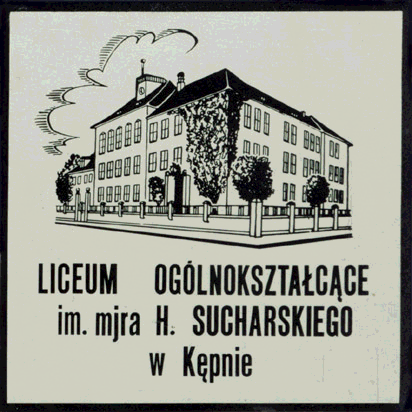 Liceum Ogólnokształcące Nr I
im. mjra Henryka Sucharskiego
w Kępnie
zaprasza na„DRZWI OTWARTE”w sobotę   dnia 2 marca 2019r.
godz. 10.00 – 12.30